Fundargerð stjórnar HSK þriðjudaginn 12. október 2021 kl. 17:00Fundur haldinn í Selinu á SelfossiMætt:  Guðríður Aadnegard, Guðmundur Jónasson, Jón Þröstur Jóhannesson, Olga Bjarnadóttir og Engilbert Olgeirsson.  Gestir fundarins undir lið eitt á dagskrá voru Gissur Jónsson, Guðrún Tryggvadóttir, Sigríður Anna Guðjónsdóttir, Sólmundur Magnús Sigurðarson og Þórir Haraldsson.Helgi S Haraldsson, Anný Ingimarsdóttir, Baldur Gauti Tryggvason og Gestur Einarsson boðuðu forföll.Formaður bauð fundarmenn velkomna og setti fundinn. Engilber ritaði fundargerð í forföllum ritara.Dagskrá fundarins:1.	Þing UMFÍ á Húsavík 15. – 17. októberÁ fundinn voru boðaðir fulltrúar HSK sem eru að fara á þing UMFÍ. Á fundinum var rætt um málefni væntanlegs þings, en HSK á rétt á að senda 11 fulltrúa á þingið.2.	Fundargerðir stjórnar HSK  2.1	Fundargerð stjórnarfundar frá 23. september sl. Fundargerðin lögð fram og samþykkt.3.	Fundargerðir til kynningar3.1	Fundargerð 24. fundar framkvæmdanefndar ULM á Selfossi. Lögð fram til kynningar.4.	Aðalfundir, þing, afmæli og ráðstefnur  ofl.4.1	Boð á haustfund frjálsíþróttaráðs HSK 11. október. 4.2	Boð á kynningarfund samskiptaráðgjafa íþrótta- og æskulýðsstarfs á Selfossi 27. október. Félögin eru hvött til að senda fulltrúa á kynningarfundinn.5.	Bréf til afgreiðslu og/eða kynningar5.1	Tölvupóstur frá Lýðheilsusjóði frá 17. september vegna greiðslu á styrk úr sjóðnum. HSK fékk 800.000 kr. styrk úr sjóðnum vegna Unglingalandsmótsins. Greiðsla barst nú í byrjun október.6.		Annað efni til kynningar6.1		Áveitan og Hvatarblaðið.7.	Íþróttaþing ÍSÍ 9. október	Greint var frá helstu málefnum framhaldsþings ÍSÍ.8.	Launamál þjálfara8.1	Fyrirspurn frá formanni KFR vegna launamál. Spurt er hvort það séu til leiðbeiningar og viðmiðunarreglur um laun þjálfara, s.s. hvort og hvernig menntun og reynsla þjálfara sé metin til launahækkunar. Ákveðið að taka þetta til umfjöllunar á vettvangi ÍSÍ og UMFÍ. Þá mun Jón Þröstur ræða þetta á vettvangi Verkalýðsfélagsins Bárunnar.9.	Útleiga á herbergi HSK í SelinuFyrirspurn hefur borist um tímabundna útleigu á öðru HSK herbergjanna í Selinu. Ekkert því til fyrirstöðu að lána herbergið tímabundið, en það verður nýtt af framkvæmdanefnd Unglingalandsmóts í aðdraganda móts næsta sumar.10.	Næsti stjórnarfundur		Dagsetning ekki ákveðin.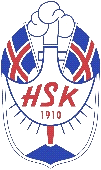 